Załącznik nr 2 do zaproszenia................................................................................ 			                                                                        ....................................................pieczęć wykonawcy lub wykonawców				                                                     (miejscowość, data)ubiegających się wspólnie o udzielenie zamówienia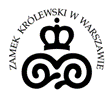 Formularz ofertowyna renowację ogrodzenia ogrodów zamkowychsygn. ZN.26.3.22.2021DANE WYKONAWCY:Wykonawca:……………..……………..………………………………………….……….………...…….……………………...............................................................................................................................Adres:………………………………………………………………………………………………………..……..……..……..…………................................................................................................................NIP: …………………..….. REGON:……………….............KRS: …………………………………… Osoba upoważniona do reprezentacji Wykonawcy/ów i podpisująca ofertę: …..…………………………………………………………………..........................................................Osoba odpowiedzialna za kontakty z Zamawiającym:.………………………………....................Dane teleadresowe na które należy przekazywać korespondencję związaną z niniejszym postępowaniem: e-mail ……………………… ………………………………………………telefon:………………………………………………..............................adres do korespondencji (jeżeli inny niż adres siedziby): ……………………………………………………….……………………………...................................CENA OFERTOWA:Oferujemy wykonanie zamówienia za kwotę:OŚWIADCZENIA:Zamówienie zostanie zrealizowane w terminie określonym w zaproszeniu, tj. do dnia 
20 grudnia 2021 r. W cenie naszej oferty zostały uwzględnione wszystkie koszty wykonania zamówienia.Zapoznaliśmy się z treścią ogłoszenia i nie wnosimy do niego zastrzeżeń oraz przyjmujemy warunki w nich zawarte.Uważamy się za związanych niniejszą ofertą na okres 30 dni licząc od dnia, w którym upłynął termin składania ofert.Oświadczam, że wypełniłem obowiązki informacyjne przewidziane w art. 13 lub art. 14 RODO [rozporządzenie Parlamentu Europejskiego i Rady (UE) 2016/679 z dnia 27 kwietnia 2016 r. w sprawie ochrony osób fizycznych w związku z przetwarzaniem danych osobowych i w sprawie swobodnego przepływu takich danych oraz uchylenia dyrektywy 95/46/WE (ogólne rozporządzenie o ochronie danych) (Dz. Urz. UE L 119 z 04.05.2016, str. 1)] wobec osób fizycznych, od których dane osobowe bezpośrednio lub pośrednio pozyskałem w celu ubiegania się o udzielenie zamówienia w niniejszym postępowaniu...........................................................................podpisy osób wskazanych w dokumencie uprawniającym do występowania w obrocie prawnym lub posiadających pełnomocnictwo CENA OFERTOWA NETTO PLN 
(za renowację jednego przęsła)…….. złsłownie:…….00/100CENA OFERTOWA BRUTTO PLN 
(za renowację jednego przęsła)…….. złsłownie:…….00/100STAWKA PODATKU VAT….... %….... %